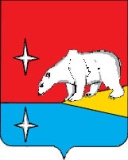 АДМИНИСТРАЦИЯГОРОДСКОГО ОКРГУА ЭГВЕКИНОТПОСТАНОВЛЕНИЕОб утверждении Порядка предоставления из бюджета городского округа Эгвекинот в 2021 году субсидии на финансовую поддержку субъектов предпринимательской деятельности, осуществляющих деятельность в городской местности в связи с распространением новой коронавирусной инфекцииВ целях реализации мероприятия Подпрограммы «Поддержка хозяйствующих субъектов, осуществляющих деятельность в сфере производства товаров (работ, услуг)» Государственной программы «Стимулирование экономической активности населения Чукотского автономного округа», утвержденной Постановлением Правительства Чукотского автономного округа от 21 октября 2013 г. № 410, руководствуюсь Постановлением Правительства Чукотского автономного округа от 22 марта 2021 года № 68 «Об утверждении Порядка предоставления иных межбюджетных трансфертов из окружного бюджета в 2021 году местным бюджетам на финансовую поддержку субъектов предпринимательской деятельности, осуществляющих деятельность в городской местности, в связи с распространением новой коронавирусной инфекции», Администрация городского округа ЭгвекинотП О С Т А Н О В Л Я Е Т:1. Утвердить прилагаемый Порядок предоставления из бюджета городского округа Эгвекинот в 2021 году субсидии на финансовую поддержку субъектов предпринимательской деятельности, осуществляющих деятельность в городской местности, в связи с распространением новой коронавирусной инфекции.2. Определить Управление финансов, экономики и имущественных  отношений городского округа Эгвекинот Уполномоченным органом по взаимодействию с Департаментом финансов, экономики и имущественных отношений Чукотского автономного округа по вопросам предоставления и использования иного межбюджетного трансферта на финансовую поддержку субъектов предпринимательской деятельности, осуществляющих деятельность в городской местности, в связи с распространением новой коронавирусной инфекции в 2021 году.3. Признать утратившим силу Постановление Администрации городского округа Эгвекинот от 01 июня 2020 года № 216-па «Об утверждении Порядка предоставления финансовой поддержки субъектам предпринимательской деятельности в условиях ухудшения ситуации в связи с распространением новой коронавирусной инфекции, осуществляемой в виде субсидии на возмещение части затрат субъектов предпринимательской деятельности по оплате коммунальных услуг, потребленных в процессе ведения предпринимательской деятельности в поселках городского типа городского округа Эгвекинот в 2020 году».4. Настоящее постановление обнародовать в местах, определенных                  Уставом городского округа Эгвекинот, и разместить на официальном сайте Администрации городского округа Эгвекинот в информационно-телекоммуникационной сети «Интернет».Настоящее постановление вступает в силу со дня его обнародования.6. Контроль за исполнением настоящего постановления возложить на Управление финансов, экономики и имущественных отношений городского округа Эгвекинот               (Шпак А.В.).Глава Администрации                                                                                      Р.В. КоркишкоУтвержденпостановлением Администрациигородского округа Эгвекинотот 14 мая 2021 г. № 191 - паПорядокпредоставления из бюджета городского округа Эгвекинот в 2021 году субсидии на финансовую поддержку субъектов предпринимательской деятельности, осуществляющих деятельность в городской местности в связи с распространением новой коронавирусной инфекцииОбщие положения1.1. Порядок предоставления из бюджета городского округа Эгвекинот в 2021 году субсидии на финансовую поддержку субъектов предпринимательской деятельности, осуществляющих деятельность в городской местности в связи с распространением новой коронавирусной инфекции (далее соответственно – Порядок) разработан в соответствии со статьей 78 Бюджетного кодекса Российской Федерации,  Постановлением Правительства Российской Федерации от 18 сентября 2020 года № 1492 «Об общих требованиях к нормативным правовым актам, муниципальным правовым актам, регулирующим предоставление субсидий, в том числе грантов в форме субсидий, юридическим лицам, индивидуальным предпринимателям, а также физическим лицам - производителям товаров, работ, услуг, и о признании утратившими силу некоторых актов Правительства Российской Федерации и отдельных положений некоторых актов Правительства Российской Федерации», устанавливает порядок и условия предоставления из бюджета городского округа Эгвекинот в 2021 году субсидии на финансовую поддержку субъектов предпринимательской деятельности, осуществляющих деятельность в городской местности городского округа Эгвекинот в связи с распространением новой коронавирусной инфекции (далее – субсидии) и определяет:а) общие положения;б) порядок проведения отбора получателей субсидий для предоставления субсидий;в) условия и порядок предоставления субсидий;г) требования к отчетности;д) требования об осуществлении контроля за соблюдением условий, целей и порядка предоставления субсидий и ответственности за их нарушение.1.2. Субсидии имеют заявительный характер и предоставляются на безвозмездной и безвозвратной основе в целях возмещения части затрат:1) по оплате коммунальных услуг, потребленных в процессе ведения предпринимательской деятельности на объектах недвижимости, за исключением жилых помещений (здания, строения, сооружения, помещения и т.д.), используемых для осуществления предпринимательской деятельности и расположенных в поселках городского типа городского округа Эгвекинот (далее – объекты недвижимости):за ноябрь - декабрь 2020 года (в случае получения поддержки в 2020 году), за январь – декабрь 2020 года (в случае не получения поддержки в 2020 году);за январь - октябрь 2021 года;2) по уплате арендной платы за объекты недвижимости (за исключением находящихся в государственной и (или) муниципальной собственности, в том числе закрепленных на праве хозяйственного ведения и оперативного управления за государственными и муниципальными предприятиями и учреждениями) за апрель – декабрь 2020 года.1.3. Субсидии предоставляются в рамках реализации мероприятия «Иные межбюджетные трансферты на финансовую поддержку субъектов предпринимательской деятельности, осуществляющих деятельность в городской местности, в связи с распространением новой коронавирусной инфекции» Подпрограммы «Поддержка хозяйствующих субъектов, осуществляющих деятельность в сфере производства товаров (работ, услуг)» Государственной программы «Стимулирование экономической активности населения Чукотского автономного округа», утвержденной Постановлением Правительства Чукотского автономного округа  от 21 октября 2013 года № 410.1.4. Главным распорядителем средств бюджета городского округа Эгвекинот, осуществляющим предоставление Субсидий, до которого в соответствии с бюджетным законодательством Российской Федерации как получателю бюджетных средств доведены в установленном порядке лимиты бюджетных обязательств на предоставление субсидии на соответствующий финансовый год, является Управление финансов, экономики и имущественных отношений городского округа Эгвекинот (далее – Управление финансов, Уполномоченный орган).1.5. Субсидия предоставляется в пределах лимитов бюджетных обязательств на указанные цели на соответствующий финансовый год и доведенных бюджетных ассигнований из окружного бюджета на предоставление Субсидии.1.6. К категории субъектов предпринимательской деятельности, имеющих право на предоставление субсидии в целях применения абзаца первого подпункта 1 пункта 1.2 настоящего Порядка относятся индивидуальные предприниматели и юридические лица (за исключением хозяйственных товариществ и обществ, доля участия Российской Федерации, субъекта Российской Федерации либо муниципального образования в уставных (складочных) капиталах которых превышает 25 процентов, а также  государственных или муниципальных унитарных предприятий, некоммерческих корпоративных организаций, некоммерческих унитарных организаций), имеющие на праве собственности, ином законном основании для владения, пользования и распоряжения объекты недвижимости, используемые для осуществления предпринимательской деятельности для производства товаров (работ, услуг) по следующим разделам Общероссийского классификатора видов экономической деятельности (ОК 029-2014):1) раздел C «Обрабатывающие производства» (за исключением классов 10 «Производство пищевых продуктов», 11 «Производство напитков», 19 «Производство кокса и нефтепродуктов», 24 «Производство металлургическое»);2) раздел G «Торговля оптовая и розничная; ремонт автотранспортных средств и мотоциклов»;3) раздел I «Деятельность гостиниц и предприятий общественного питания»;4) раздел J «Деятельность в области информации и связи» (за исключением классов 59 «Производство кинофильмов, видеофильмов и телевизионных программ, издание звукозаписей и нот», 60 «Деятельность в области телевизионного и радиовещания», 61 «Деятельность в сфере телекоммуникаций», 62 «Разработка компьютерного программного обеспечения, консультационные услуги в данной области и другие сопутствующие услуги», 63 «Деятельность в области информационных технологий»);5) раздел M «Деятельность профессиональная, научная и техническая» (за исключением классов 69 «Деятельность в области права и бухгалтерского учета»,70 «Деятельность головных офисов; консультирование по вопросам управления», 71 «Деятельность в области архитектуры и инженерно-технического проектирования; технических испытаний, исследований и анализа», 72 «Научные исследования и разработки»,  73 «Деятельность рекламная и исследование конъюнктуры рынка»,                            74 «Деятельность профессиональная научная и техническая прочая»);6) раздел N «Деятельность административная и сопутствующие дополнительные услуги» (за исключением классов 77 «Аренда и лизинг», 78 «Деятельность по трудоустройству и подбору персонала», 80 «Деятельность по обеспечению безопасности и проведению расследований», 81 «Деятельность по обслуживанию зданий и территорий», 82 «Деятельность административно-хозяйственная, вспомогательная деятельность по обеспечению функционирования организации, деятельность по предоставлению прочих вспомогательных услуг для бизнеса»);7) раздел P «Образование»;8) раздел Q «Деятельность в области здравоохранения и социальных услуг»;9) раздел R «Деятельность в области культуры, спорта, организации досуга и развлечений» (за исключением класса 92 «Деятельность по организации и проведению азартных игр и заключению пари, по организации и проведению лотерей»);10) раздел S «Предоставление прочих видов услуг» (за исключением класса 94 «Деятельность общественных организаций»).1.7.	К категории субъектов предпринимательской деятельности, имеющих право на предоставление субсидии в целях применения абзаца второго подпункта 1 пункта 1.2 настоящего Порядка относятся индивидуальные предприниматели и юридические лица                        (за исключением хозяйственных товариществ и обществ, доля участия Российской Федерации, субъекта Российской Федерации либо муниципального образования в уставных (складочных) капиталах которых превышает 25 процентов, а также  государственных или муниципальных унитарных предприятий, некоммерческих корпоративных организаций, некоммерческих унитарных организаций), имеющие на праве собственности, ином законном основании для владения, пользования и распоряжения объекты недвижимости, используемые для осуществления предпринимательской деятельности для производства товаров (работ, услуг) по следующим разделам Общероссийского классификатора видов экономической деятельности (ОК 029-2014):1) раздел I «Деятельность гостиниц и предприятий общественного питания»; 2) раздел M «Деятельность профессиональная, научная и техническая» (за исключением классов 69 «Деятельность в области права и бухгалтерского учета»,70 «Деятельность головных офисов; консультирование по вопросам управления», 71 «Деятельность в области архитектуры и инженерно-технического проектирования; технических испытаний, исследований и анализа», 72 «Научные исследования и разработки», 73 «Деятельность рекламная и исследование конъюнктуры рынка»,                            74 «Деятельность профессиональная научная и техническая прочая»);3) раздел N «Деятельность административная и сопутствующие дополнительные услуги» (за исключением классов 77 «Аренда и лизинг», 78 «Деятельность по трудоустройству и подбору персонала»,  80	«Деятельность по обеспечению безопасности и проведению расследований», 81 «Деятельность по обслуживанию зданий и территорий», 82	«Деятельность административно-хозяйственная, вспомогательная деятельность по обеспечению функционирования организации, деятельность по предоставлению прочих вспомогательных услуг для бизнеса»);4) раздел P «Образование»;5) раздел Q «Деятельность в области здравоохранения и социальных услуг»;6) раздел R «Деятельность в области культуры, спорта, организации досуга и развлечений» (за исключением класса 92 «Деятельность по организации и проведению азартных игр и заключению пари, по организации и проведению лотерей»).1.8.	К категории субъектов предпринимательской деятельности, имеющих право на предоставление субсидии в целях применения подпункта 2 пункта 1.2 настоящего Порядка относятся индивидуальные предприниматели и юридические лица (за исключением хозяйственных товариществ и обществ, доля участия Российской Федерации, субъекта Российской Федерации либо муниципального образования в уставных (складочных) капиталах которых превышает 25 процентов, а также  государственных или муниципальных унитарных предприятий, некоммерческих корпоративных организаций, некоммерческих унитарных организаций), использующие на праве аренды (субаренды) объекты недвижимости, за исключением находящихся в государственной и (или) муниципальной собственности (в том числе закрепленных на праве хозяйственного ведения и оперативного управления за государственными и муниципальными предприятиями и учреждениями), для осуществления предпринимательской деятельности в сфере общественного питания (класс 56 «Деятельность по предоставлению продуктов питания и напитков» раздела I «Деятельность гостиниц и предприятий общественного питания» Общероссийского классификатора видов экономической деятельности (ОК 029-2014).1.9. К коммунальным услугам в целях настоящего Порядка относятся услуги электроснабжения, холодного и горячего водоснабжения, водоотведения, отопления (теплоснабжения) (далее – коммунальные услуги).1.10. Критерием отбора субъектов предпринимательской деятельности для предоставления субсидии является:обращение субъектов предпринимательской деятельности,  осуществляющих деятельность в поселках городского типа городского округа Эгвекинот, в Управление финансов для предоставления субсидии и соответствие требованиям установленным настоящим Порядком.2. Порядок проведения отбора Получателей субсидий для предоставления Субсидий2.1. Способ проведения отбора Получателей субсидий определяется путем запроса предложений, который указывается при определении Получателя субсидии Уполномоченным органом, на основании заявок, направленных участниками отбора для участия в отборе, исходя из соответствия участников отбора критериям отбора и очередностью поступления заявок на участие в отборе.2.2. Объявление о проведении отбора размещается в течение 30 дней с начала каждого квартала, а во втором квартале 2021 года - в срок до 1 июня. Объявление о проведении отбора размещается на едином портале бюджетной системы Российской Федерации в информационно-телекоммуникационной сети «Интернет» (далее - единый портал) и на официальном сайте Администрации городского округа Эгвекинот (эгвекинот.рф).2.3. В объявлении о проведении отбора указывается:а) дата и время начала (окончания) подачи (приема) заявок участников отбора, которые не могут быть меньше 30 календарных дней, следующих за днем размещения объявления о проведении отбора;б) наименование, место нахождения, почтовый адрес, адреса электронной почты Уполномоченного органа;в) цель предоставления Субсидии в соответствии с пунктом 1.2 настоящего Порядка;г) результаты предоставления Субсидии в соответствии с пунктом 3.12 настоящего Порядка;д) доменное имя, и (или) сетевой адрес, и (или) указатели страниц сайта в информационно-телекоммуникационной сети «Интернет», на котором обеспечивается проведение отбора;е) требования к участникам отбора и перечень документов, предоставляемых участниками отбора для подтверждения их соответствию требованиям пунктов 2.4, 2.5 настоящего Порядка;ж) порядок подачи заявок участниками отбора и требований, предъявляемых к форме и содержанию заявок, подаваемых участниками отбора, в соответствии с пунктом 2.5 настоящего Порядка;з) порядок отзыва заявок участников отбора, порядок возврата заявок участников отбора, определяющего в том числе основания для возврата заявок участников отбора, порядка внесения изменений в заявки участников отбора;и) правила рассмотрения заявок участников отбора в соответствии с пунктом 2.6 настоящего Порядка;к) порядок предоставления участникам отбора разъяснений положений объявления о проведении отбора, даты начала и окончания срока такого предоставления;л) срок, в течение которого победитель отбора должен подписать соглашение (договор) о предоставлении Субсидии (далее - Соглашение);м) условия признания победителя (победителей) отбора уклонившимся от заключения Соглашения;н) дата размещения результатов на едином портале и на официальном сайте Администрации городского округа Эгвекинот в информационно-телекоммуникационной сети «Интернет, которая не может быть позднее 14-го календарного дня, следующего за днем определения победителя отбора.2.4. Участник отбора на дату представления заявки на участие в отборе для получения  субсидии, должен одновременно соответствовать следующим требованиям:- юридические лица - не должны находиться в процессе реорганизации (за исключением реорганизации в форме присоединения к юридическому лицу, являющемуся участником отбора, другого юридического лица), ликвидации, в отношении них не должна быть введена процедура банкротства, деятельность участников отбора не должна быть приостановлена в порядке, предусмотренном законодательством Российской Федерации;        - индивидуальные предприниматели - не должны прекратить деятельность в качестве индивидуального предпринимателя.- не должен являться иностранным юридическим лицом, а также российским юридическим лицом, в уставном (складочном) капитале которого доля участия иностранных юридических лиц, местом регистрации которых является государство или территория, включенная в утвержденный Министерством финансов Российской Федерации перечень государств и территорий, предоставляющих льготный налоговый режим налогообложения и (или) не предусматривающих раскрытия и предоставления информации при проведении финансовых операций (офшорные зоны), в совокупности превышает 50 процентов;- не должен являться получателем средств из бюджета городского округа Эгвекинот на основании иных муниципальных правовых актов городского округа Эгвекинот на цели, указанные в пункте 1.2 настоящего Порядка;- наличие у субъектов предпринимательской деятельности на праве собственности, ином законном основании владения, пользования и распоряжения объектов недвижимости (здания, строения, сооружения, помещения), за исключением жилых помещений, расположенных в поселках городского типа городского округа Эгвекинот (далее – объекты недвижимости) и используемых для осуществления предпринимательской деятельности по видам, указанным в пунктах 1.6 – 1.7 настоящего Порядка (в случае возмещения части затрат на оплату коммунальных услуг);- наличие у субъектов предпринимательской деятельности на праве аренды (субаренды) объектов недвижимости, за исключением находящихся в государственной и (или) муниципальной собственности (в том числе закрепленных на праве хозяйственного ведения и оперативного управления за государственными и муниципальными предприятиями и учреждениями), используемых для осуществления предпринимательской деятельности по виду, указанному в пункте 1.8 настоящего Порядка (в случае возмещения части затрат на уплату арендной платы).2.5. Форма и содержание заявок, подаваемых участниками отбора, устанавливается приложением 1 к настоящему Порядку.Заявка направляется в Уполномоченный орган в бумажном виде в одном экземпляре в течение срока, указанного в объявлении о проведении отбора.Вместе с заявкой на участие в отборе участник представляет следующие документы:1) копию свидетельства о государственной регистрации юридического лица или индивидуального предпринимателя, заверенную подписью руководителя и печатью данной организации или подписью и печатью (при наличии) индивидуального предпринимателя;2) копию свидетельства о постановке на учет в налоговом органе, заверенную подписью руководителя и печатью данной организации, или подписью и печатью (при наличии) индивидуального предпринимателя;3) выписку из Единого государственного реестра юридических лиц или из Единого государственного реестра индивидуальных предпринимателей;4) копию уведомления кредитной организации об открытии расчетного счета;5) копию содержащих информацию страниц документа, удостоверяющего личность индивидуального предпринимателя;6) копию документа, подтверждающего право собственности, иное законное основание для владения, пользования и распоряжения объектом недвижимости (свидетельства о праве собственности, договоры аренды и т.д.);7) копию договора, заключенного с ресурсоснабжающей организацией (при наличии);8) сведения о частях объекта недвижимости, в случае если субъект предпринимательской деятельности в пределах одного объекта недвижимости предоставляет часть помещений в аренду (субаренду), осуществляет в части помещений предпринимательскую деятельность, по видам деятельности, указанным в пунктах 1.6 – 1.8 настоящего Порядка, а также иные виды деятельности, не указанные в пунктах 1.6 – 1.8 настоящего Порядка. Все документы, представляемые участником отбора, должны быть заверены подписью руководителя юридического лица либо уполномоченного им должностного лица, индивидуального предпринимателя и печатью (при наличии печати). Если документы заверяются уполномоченным должностным лицом участника отбора, то к направляемым документам прикладывается копия распорядительного акта, подтверждающего такие полномочия.Представляемые в составе заявки документы должны соответствовать следующим требованиям:написаны (заполнены) разборчиво;фамилия, имя и отчество (последнее - при наличии) индивидуального предпринимателя, наименование юридического лица, его адрес (место нахождения), номера телефонов (при наличии) прописаны полностью;не содержать подчистки, приписки, зачеркнутые слова и иные исправления;не быть заполненными карандашом;не иметь серьезных повреждений, наличие которых допускает неоднозначность истолкования их содержания.Участники отбора имеют право обратиться в Уполномоченный орган за получением разъяснений в устной или письменной форме по адресу: 689202, Чукотский автономный округ, п. Эгвекинот, ул. Ленина, д. 1; контактные телефоны для справок: (42734) 2-21-89,      2-23-15; e-mail: ufei@go-egvekinot.ru.2.6. Уполномоченный орган регистрирует в день получения документы, поступившие в соответствии с пунктом 2.5 настоящего Порядка, и в течение 15 (пятнадцати) рабочих дней дней рассматривает их на соответствие требованиям и условиям, установленным пунктами 1.6-1.8, 2.4, 2.5 настоящего Порядка, и принимает одно из решений в виде письменного уведомления Получателя нарочным либо почтовым отправлением с одновременным направлением в электронном виде на адрес электронной почты Получателя:1) о признании Получателя соответствующим требованиям и условиям проведения отбора, установленных пунктами 1.6-1.8, 2.4, 2.5 настоящего Порядка; 2) об отклонении заявки с обоснованием причин отказа - в случае наличия оснований для отказа в предоставлении Субсидии, установленных пунктом 2.9 настоящего Порядка.2.7. Уполномоченный орган присваивает порядковые номера заявкам на участие в отборе в соответствии с датой и временем регистрации заявок.2.8. Информация о результатах рассмотрения заявок размещается на едином портале и на официальном сайте Администрации городского округа Эгвекинот в информационно-телекоммуникационной сети «Интернет» в течение 10 (десяти) рабочих дней, которая должна содержать следующие сведения:дата, время и место проведения рассмотрения заявок;информация об участниках отбора, заявки которых были рассмотрены;информация об участниках отбора, заявки которых были отклонены, с указанием причин их отклонения, в том числе положений объявления о проведении отбора, которым не соответствуют такие заявки;наименование Получателя (получателей) субсидии, с которым заключается Соглашение, и размер предоставляемой ему Субсидии.2.9. Основаниями для отклонения заявок участников отбора на стадии рассмотрения заявок являются:а) несоответствие участника отбора требованиям, установленным пунктом 2.4 настоящего Порядка;б) несоответствие представленных участником отбора заявок и документов требованиям к заявкам и документам участников отбора, установленным в объявлении о проведении отбора и пунктом 2.5 настоящего Порядка;в) недостоверность представленной участником отбора информации, в том числе информации о месте нахождения и адресе юридического лица;г) подача участником отбора заявки после даты и (или) времени, определенных для подачи заявок.3. Условия и порядок предоставления Субсидии             3.1. Размер субсидии субъекту предпринимательской деятельности (О) определяется по формуле:О =  V + А, где:V – возмещение части затрат на оплату коммунальных услуг, потребленных в процессе ведения предпринимательской деятельности на объектах недвижимости, используемых для осуществления предпринимательской деятельности, указанной в пунктах 1.6, 1.7 настоящего Порядка (далее – возмещение части затрат на оплату коммунальных услуг), рублей;А – возмещение части затрат на уплату арендной платы за объекты недвижимости, за исключением находящихся в государственной и (или) муниципальной собственности (в том числе закрепленных на праве хозяйственного ведения и оперативного управления за государственными и муниципальными предприятиями и учреждениями), используемые для осуществления предпринимательской деятельности, указанной в пункте 1.8 настоящего Порядка (далее – возмещение части затрат на уплату арендной платы), рублей.3.2. Расчет размера возмещения части затрат на уплату арендной платы (А) субъекту предпринимательской деятельности:1) использующему объект недвижимости (без предоставления данного объекта недвижимости или его части в аренду (субаренду)) и оплачивающему арендную плату арендодателю (субарендодателю) в соответствии с договором аренды (субаренды), в котором арендная плата (стоимость аренды (субаренды)) указана без включения в нее стоимости коммунальных (эксплуатационных) услуг), определяется по формуле:А = Д х Сндс х (Пвд / Побщ) х 80%,где:Д – фактические (плановые) расходы на уплату арендной платы в соответствии с действующим договором аренды (субаренды) за объекты недвижимости за период, указанный в подпункте 2 пункта 1.2 настоящего Порядка, рублей;Сндс - ставка налога на добавленную стоимость, участвующая в формуле в случае применения арендодателем (субарендодателем) общей системы налогообложения;Пвд - площадь объекта недвижимости, используемая для осуществления деятельности в сфере общественного питания, кв. м (в случае, если на данном объекте недвижимости осуществляется и иная деятельность, отличная  от сферы общественного питания);Побщ - общая площадь объекта недвижимости, указанного в договоре аренды (субаренды), заключенном с арендодателем (субарендодателем), кв. м (в случае, если на данном объекте недвижимости осуществляется и иная деятельность, отличная  от сферы общественного питания);80% - процент возмещения расходов на уплату арендной платы субъекту предпринимательской деятельности, процентов;2) использующему объект недвижимости (без предоставления данного объекта недвижимости или его части в аренду (субаренду)) и оплачивающему арендную плату арендодателю (субарендодателю) в соответствии с договором аренды (субаренды), в котором арендная плата (стоимость аренды (субаренды)) указана с включением в нее стоимости коммунальных (эксплуатационных) услуг, определяется по формуле:А = ((Оо х Сндс) - (Оо x Сндс x 55%)) х 80%,где:Оо - арендная плата, выставленная арендодателем (субарендодателем) арендатору (субарендатору) в соответствии с заключенным договором аренды (субаренды) объекта (части объекта) недвижимости, за период, указанный в подпункте 2 пункта 1.2 настоящего Порядка - в случае включения коммунальных (эксплуатационных) услуг в договоре аренды (субаренды) в стоимость аренды (без выделения стоимости коммунальных (эксплуатационных) услуг), рублей;Сндс - ставка налога на добавленную стоимость, участвующая в формуле в случае применения арендодателем (субарендодателем) общей системы налогообложения;55% - процент возмещения расходов субъекта предпринимательской деятельности на оплату коммунальных услуг, процентов;80% - процент возмещения расходов на уплату арендной платы субъекту предпринимательской деятельности, процентов;3) использующему объект недвижимости (без предоставления данного объекта недвижимости или его части в аренду (субаренду)) и оплачивающему арендную плату арендодателю (субарендодателю) в соответствии с договором аренды (субаренды), в котором арендная плата (стоимость аренды (субаренды)) указана с включением в нее стоимости отдельных видов коммунальных (эксплуатационных) услуг и оплаты других видов коммунальных (эксплуатационных) услуг согласно потребленных объемов коммунальных ресурсов, определяется по формуле:А= ((Оо х Сндс) - (Оо х Сндс х К х 11%)) х 80%,где:Оо - арендная плата, выставленная арендодателем (субарендодателем) арендатору (субарендатору) в соответствии с заключенным договором аренды (субаренды) объекта (части объекта) недвижимости за период, указанный в подпункте 2 пункта 1.2 настоящего Порядка - в случае включения коммунальных (эксплуатационных) услуг в договоре аренды (субаренды) в стоимость аренды (без выделения стоимости коммунальных (эксплуатационных) услуг), рублей;Сндс - ставка налога на добавленную стоимость, участвующая в формуле в случае применения арендодателем (субарендодателем) общей системы налогообложения;К - количество видов коммунальных ресурсов из пяти подлежащих к возмещению при централизованном отоплении (электрическая энергия, тепловая энергия, холодное водоснабжение, горячее водоснабжение, водоотведение), оплата за потребление которых осуществляется субъектом предпринимательской деятельности без учета потребленных объемов коммунальных ресурсов (в твердой сумме));11% - процент возмещения расходов субъекта предпринимательской деятельности затрат на оплату коммунальных услуг, процентов;80% - процент возмещения расходов на уплату арендной платы субъекту предпринимательской деятельности, процентов.3.3. Расчет размера возмещения части затрат на оплату  коммунальных услуг (V) субъекту предпринимательской деятельности:1) использующему объект недвижимости (без предоставления данного объекта недвижимости или его части в аренду (субаренду)) и оплачивающему коммунальные услуги ресурсоснабжающей организации, а также использующему на условиях аренды (субаренды) часть объекта недвижимости и оплачивающему коммунальные услуги арендодателю (субарендодателю), исходя из потребленных объемов коммунальных ресурсов, определяется по формулам:V = V1 + V2V1 = ∑ i ((Тпi х Сндс – Тнi) х Pi),V2 = ∑ i (Тпi х Сндс х Piпр),где:V1 – размер возмещения части затрат на оплату коммунальных услуг субъекту предпринимательской деятельности за периоды, указанные в подпункте 1 пункта 1.2 настоящего Порядка, за исключением месяца (месяцев), в котором деятельность (одного или нескольких видов деятельности) субъекта предпринимательской деятельности была приостановлена на срок более семи дней в соответствии с правовым актом Губернатора Чукотского автономного округа, а также за исключением периода с 1 декабря 2020 года по 31 октября 2021 года для субъекта предпринимательской деятельности, осуществляющего деятельность в сфере общественного питания (класс 56 «Деятельность по предоставлению продуктов питания и напитков» раздела I «Деятельность гостиниц и предприятий общественного питания» Общероссийского классификатора видов экономической деятельности (ОК 029-2014)) (далее – субъект предпринимательской деятельности, осуществляющий деятельность в сфере общественного питания), рублей;V2 - размер возмещения части затрат на оплату коммунальных услуг субъекту предпринимательской деятельности за месяц (месяцы), в котором деятельность (одного или нескольких видов деятельности) субъекта предпринимательской деятельности в соответствии с правовым актом Губернатора Чукотского автономного округа была приостановлена на срок более семи дней, в течение периодов, указанных в  подпункте 1 пункта 1.2 настоящего Порядка, а также за период с 1 декабря 2020 года по 31 октября 2021 года субъекту предпринимательской деятельности, осуществляющему деятельность в сфере общественного питания, рублей;i - электрическая энергия, тепловая энергия, холодное водоснабжение, горячее водоснабжение, водоотведение (далее - коммунальный ресурс);Tпi - тариф, установленный Комитетом государственного регулирования цен и тарифов Чукотского автономного округа (далее - Комитет государственного регулирования цен и тарифов) для потребителей, кроме населения, или прочих потребителей по i-му ресурсу на соответствующий период регулирования и (или) цена, определенная соглашением сторон договора теплоснабжения и (или) договора поставки тепловой энергии (мощности) и (или) теплоносителя, рублей;Сндс - ставка налога на добавленную стоимость, участвующая в формуле в случае применения ресурсоснабжающей организацией общей системы налогообложения;Tнi - тариф для населения по i-му коммунальному ресурсу, установленный Комитетом государственного регулирования цен и тарифов на соответствующий период регулирования, руб./кВт.ч, руб./Гкал, руб./куб. м (при этом Tнi для электрической энергии равен цене (тарифу), установленной по одноставочному тарифу для группы потребителей «Население, проживающее в городских населенных пунктах в домах, оборудованных                   в установленном порядке стационарными электроплитами и (или) электроотопительными установками»);Рi - фактический (плановый) объем потребления i-го ресурса субъектом предпринимательской деятельности за периоды, указанные в подпункте 1 пункта 1.2 настоящего Порядка, за исключением месяца (месяцев), в котором деятельность (одного или нескольких видов деятельности) субъекта предпринимательской деятельности была приостановлена на срок более семи дней в соответствии с правовым актом Губернатора Чукотского автономного округа, а также за исключением периода с 1 декабря 2020 года по 31 октября 2021 года для субъекта предпринимательской деятельности, осуществляющего деятельность в сфере общественного питания, кВт.ч, Гкал, куб. м;Рiпр - фактический объем потребления i-го коммунального ресурса субъектом предпринимательской деятельности за месяц, в котором деятельность (одного или нескольких видов деятельности) субъекта предпринимательской деятельности была приостановлена на срок более семи дней в соответствии с правовым актом Губернатора Чукотского автономного округа, в течение периодов, указанных в подпункте 1 пункта 1.2 настоящего Порядка, а также за период с 1 декабря 2020 года по 31 октября 2021 года субъекту предпринимательской деятельности, осуществляющему деятельность в сфере общественного питания, кВт.ч, Гкал, куб. м.При наличии у субъекта предпринимательской деятельности автономного электрического отопления размер возмещения части затрат на оплату коммунальных услуг субъекту предпринимательской деятельности (V1) рассчитывается по следующей формуле (за исключением следующих периодов: июль, август). В указанные периоды для расчета размера возмещения части затрат на оплату коммунальных услуг субъекту предпринимательской деятельности (V1) применяется формула, приведенная в абзаце третьем настоящего подпункта):V1 = (∑ у ((Тпу х Сндс – Тну) х Pу)) + (Tпэ х Сндс х Рэ х70%),где:V1 - размер возмещения части затрат на оплату коммунальных услуг (за исключением июля, августа) субъекту предпринимательской деятельности за периоды, указанные в  подпункте 1 пункта 1.2 настоящего Порядка, за исключением месяца (месяцев), в котором деятельность (одного или нескольких видов деятельности) субъекта предпринимательской деятельности была приостановлена на срок более семи дней в соответствии с правовым актом Губернатора Чукотского автономного округа, а также за исключением периода с 1 декабря 2020 года по 31 октября 2021 года для субъекта предпринимательской деятельности, осуществляющего деятельность в сфере общественного питания, рублей;у - холодное водоснабжение, горячее водоснабжение, водоотведение;Тпу - тариф, установленный Комитетом государственного регулирования цен и тарифов для потребителей, кроме населения, или прочих потребителей на холодное водоснабжение, горячее водоснабжение, водоотведение на соответствующий период регулирования, рублей;Сндс - ставка налога на добавленную стоимость, участвующая в формуле в случае применения ресурсоснабжающей организацией общей системы налогообложения;Tну - тариф для населения на холодное водоснабжение, горячее водоснабжение, водоотведение, установленный Комитетом государственного регулирования цен и тарифов на соответствующий период регулирования, руб./куб. м;Ру - фактический (плановый) объем потребления холодного водоснабжения, горячего водоснабжения, водоотведения субъектом предпринимательской деятельности за периоды, указанные в подпункте 1 пункта 1.2 настоящего Порядка, за исключением месяца (месяцев), в котором деятельность (одного или нескольких видов деятельности) субъекта предпринимательской деятельности была приостановлена на срок более семи дней в соответствии с правовым актом Губернатора Чукотского автономного округа, а также за исключением периода с 1 декабря 2020 года по 31 октября 2021 года для субъекта предпринимательской деятельности, осуществляющего деятельность в сфере общественного питания, куб. м;Tпэ - тариф на электрическую энергию, установленный Комитетом государственного регулирования цен и тарифов для потребителей, кроме населения, или прочих потребителей на соответствующий период регулирования, рублей;Рэ - фактический (плановый) объем потребления электрической энергии (за исключением июля, августа) субъектом предпринимательской деятельности за периоды, указанные в подпункте 1 пункта 1.2 настоящего Порядка, за исключением месяца (месяцев), в котором деятельность (одного или нескольких видов деятельности) субъекта предпринимательской деятельности была приостановлена на срок более семи дней в соответствии с правовым актом Губернатора Чукотского автономного округа, а также за исключением периода с 1 декабря 2020 года по 31 октября 2021 года для субъекта предпринимательской деятельности, осуществляющего деятельность в сфере общественного питания, кВт.ч;70% - процент возмещения расходов субъекту предпринимательской деятельности (за исключением июля, августа) за периоды, указанные в подпункте 1 пункта 1.2 настоящего Порядка, за исключением месяца (месяцев), в котором деятельность (одного или нескольких видов деятельности) субъекта предпринимательской деятельности была приостановлена на срок более семи дней в соответствии с правовым актом Губернатора Чукотского автономного округа, а также за исключением периода с 1 декабря 2020 года по 31 октября 2021 года для субъекта предпринимательской деятельности, осуществляющего деятельность в сфере общественного питания, процентов;2) использующему часть объекта недвижимости (с предоставлением другой части объекта недвижимости в аренду (субаренду)) и оплачивающему коммунальные услуги ресурсоснабжающей организации, определяется по формулам:V = V1 + V2V1 = ∑ i (Тпi х Сндс – Тнi) х (Pi х Пвд / Побщ),V2 = ∑ i (Тпi х Сндс) х (Piпр х Пвд / Побщ),где:V1 - размер возмещения части затрат на оплату коммунальных услуг субъекту предпринимательской деятельности за периоды, указанные в подпункте 1 пункта 1.2 настоящего Порядка, за исключением месяца (месяцев), в котором деятельность (одного или нескольких видов деятельности) субъекта предпринимательской деятельности была приостановлена на срок более семи дней в соответствии с правовым актом Губернатора Чукотского автономного округа,   а также за исключением периода с 1 декабря 2020 года по 31 октября 2021 года для субъекта предпринимательской деятельности, осуществляющего деятельность в сфере общественного питания, рублей;V2 - размер возмещения части затрат на оплату коммунальных услуг субъекту предпринимательской деятельности за месяц (месяцы), в котором деятельность (одного или нескольких видов деятельности) субъекта предпринимательской деятельности в соответствии с правовым актом Губернатора Чукотского автономного округа была приостановлена на срок более семи дней, в течение периодов, указанных в подпункте 1 пункта 1.2 настоящего Порядка, а также за период с 1 декабря 2020 года по 31 октября 2021 года субъекту предпринимательской деятельности, осуществляющему деятельность в сфере общественного питания, рублей;i - электрическая энергия, тепловая энергия, холодное водоснабжение, горячее водоснабжение, водоотведение (далее - коммунальный ресурс);Tпi - тариф, установленный Комитетом государственного регулирования цен и тарифов для потребителей, кроме населения, или прочих потребителей по i-му ресурсу на соответствующий период регулирования и (или) цена, определенная соглашением сторон договора теплоснабжения и (или) договора поставки тепловой энергии (мощности) и (или) теплоносителя, рублей;Сндс - ставка налога на добавленную стоимость, участвующая в формуле в случае применения ресурсоснабжающей организацией общей системы налогообложения;Tнi - тариф для населения по i-му коммунальному ресурсу, установленный Комитетом государственного регулирования цен и тарифов, на соответствующий период регулирования, руб./кВт.ч, руб./Гкал, руб./куб. м (при этом Tнi для электрической энергии равен цене (тарифу), установленной по одноставочному тарифу для группы потребителей «Население, проживающее в городских населенных пунктах в домах, оборудованных                   в установленном порядке стационарными электроплитами и (или) электроотопительными установками»);Рi - фактический (плановый) объем потребления i-го ресурса субъектом предпринимательской деятельности за периоды, указанные в подпункте 1 пункта 1.2 настоящего Порядка, за исключением месяца (месяцев), в котором деятельность (одного или нескольких видов деятельности) субъекта предпринимательской деятельности была приостановлена на срок более семи дней в соответствии с правовым актом Губернатора Чукотского автономного округа, а также за исключением периода с 1 декабря 2020 года по 31 октября 2021 года для субъекта предпринимательской деятельности, осуществляющего деятельность в сфере общественного питания, кВт.ч, Гкал, куб. м;Рiпр - фактический объем потребления i-го коммунального ресурса субъектом предпринимательской деятельности за месяц, в котором деятельность (одного или нескольких видов деятельности) субъекта предпринимательской деятельности была приостановлена на срок более семи дней в соответствии с правовым актом Губернатора Чукотского автономного округа), в течение периодов, указанных в подпункте 1 пункта 1.2 настоящего Порядка, а также за период с 1 декабря 2020 года по 31 октября 2021 года субъекту предпринимательской деятельности, осуществляющему деятельность в сфере общественного питания, кВт.ч, Гкал, куб. м;Пвд - площадь объекта недвижимости, используемая для осуществления предпринимательской деятельности (без учета площади объекта недвижимости, предоставляемой в аренду (субаренду)), кв. м;Побщ - общая площадь объекта недвижимости, указанного в договоре, заключенном с ресурсоснабжающей организацией, кв. м.При наличии у субъекта предпринимательской деятельности автономного электрического отопления размер возмещения части затрат на оплату коммунальных услуг субъекту предпринимательской деятельности (V1) рассчитывается по следующей формуле (за исключением следующих периодов: июль, август). В указанные периоды для расчета размера возмещения части затрат на оплату коммунальных услуг субъекту предпринимательской деятельности (V1) применяется формула, приведенная в абзаце третьем настоящего подпункта:V1 = (∑ у ((Тпу х Сндс – Тну) х Pу) + (Tпэ х Сндс х Рэ х 70%)) х (Пвд / Побщ),где:V1 - размер возмещения части затрат на оплату коммунальных услуг субъекту предпринимательской деятельности (за исключением июля, августа) за периоды, указанные в подпункте 1 пункта 1.2 настоящего Порядка, за исключением месяца (месяцев), в котором деятельность (одного или нескольких видов деятельности) субъекта предпринимательской деятельности была приостановлена на срок более семи дней в соответствии с правовым актом Губернатора Чукотского автономного округа, а также за исключением периода с 1 декабря 2020 года по 31 октября 2021 года для субъекта предпринимательской деятельности, осуществляющего деятельность в сфере общественного питания, рублей;у - холодное водоснабжение, горячее водоснабжение, водоотведение;Тпу - тариф, установленный Комитетом государственного регулирования цен и тарифов для потребителей, кроме населения, или прочих потребителей на холодное водоснабжение, горячее водоснабжение, водоотведение на соответствующий период регулирования, рублей;Сндс - ставка налога на добавленную стоимость, участвующая                      в формуле в случае применения ресурсоснабжающей организацией общей системы налогообложения;Tну - тариф для населения на холодное водоснабжение, горячее водоснабжение, водоотведение, установленный Комитетом государственного регулирования цен и тарифов на соответствующий период регулирования, руб./куб. м;Ру - фактический (плановый) объем потребления холодного водоснабжения, горячего водоснабжения, водоотведения субъектом предпринимательской деятельности за периоды, указанные в подпункте 1 пункта 1.2 настоящего Порядка, за исключением месяца (месяцев), в котором деятельность (одного или нескольких видов деятельности) субъекта предпринимательской деятельности была приостановлена на срок более семи дней в соответствии с правовым актом Губернатора Чукотского автономного округа, а также за исключением периода с 1 декабря 2020 года по 31 октября 2021 года для субъекта предпринимательской деятельности, осуществляющего деятельность в сфере общественного питания, куб. м;Tпэ - тариф на электрическую энергию, установленный Комитетом государственного регулирования цен и тарифов для потребителей, кроме населения, или прочих потребителей на соответствующий период регулирования, рублей;Рэ - фактический (плановый) объем потребления электрической энергии субъектом предпринимательской деятельности (за исключением июля, августа) за периоды, указанные в подпункте 1 пункта 1.2 настоящего Порядка, за исключением месяца (месяцев), в котором деятельность (одного или нескольких видов деятельности) субъекта предпринимательской деятельности была приостановлена на срок более семи дней в соответствии с правовым актом Губернатора Чукотского автономного округа, а также за исключением периода с 1 декабря 2020 года по 31 октября 2021 года для субъекта предпринимательской деятельности, осуществляющего деятельность в сфере общественного питания, кВт.ч;70% - процент возмещения расходов субъекту предпринимательской деятельности (за исключением июля, августа) за периоды, указанные в подпункте 1 пункта 1.2 настоящего Порядка, за исключением месяца (месяцев), в котором деятельность (одного или нескольких видов деятельности) субъекта предпринимательской деятельности была приостановлена на срок более семи дней в соответствии с правовым актом Губернатора Чукотского автономного округа, а также за исключением периода с 1 декабря 2020 года по 31 октября 2021 года для субъекта предпринимательской деятельности, осуществляющего деятельность в сфере общественного питания, процентов;3) использующему на условиях аренды (субаренды) часть объекта недвижимости (без предоставления данного объекта недвижимости или его части в аренду (субаренду)) и оплачивающему коммунальные услуги арендодателю (субарендодателю), без учета потребленных объемов коммунальных ресурсов (в твердой сумме), определяется по формулам:V = V1к + V2кV1к = Ок x Сндс x 70%,V2к = Ок x Сндс x 95%,V = V1о + V2оV1о = Оо x Сндс x 35%,V2о = Оо x Сндс x 55%,где:V1к, V1о - размер возмещения части затрат на оплату коммунальных услуг субъекту предпринимательской деятельности за периоды, указанные в подпункте 1 пункта 1.2 настоящего Порядка, за исключением месяца (месяцев), в котором деятельность (одного или нескольких видов деятельности) субъекта предпринимательской деятельности была приостановлена на срок более семи дней в соответствии с правовым актом Губернатора Чукотского автономного округа, а также за исключением периода с 1 декабря 2020 года по 31 октября 2021 года для субъекта предпринимательской деятельности, осуществляющего деятельность в сфере общественного питания, рублей;V2к, V2о - размер возмещения части затрат на оплату коммунальных услуг субъекту предпринимательской деятельности за месяц (месяцы),  в котором деятельность (одного или нескольких видов деятельности) субъекта предпринимательской деятельности в соответствии с правовым актом Губернатора Чукотского автономного округа была приостановлена на срок более семи дней, в течение периодов, указанных в подпункте 1 пункта 1.2 настоящего Порядка, а также за период с 1 декабря 2020 года по 31 октября 2021 года субъекту предпринимательской деятельности, осуществляющему деятельность в сфере общественного питания, рублей;Ок - стоимость коммунальных (эксплуатационных) услуг, выставленных арендодателем (субарендодателем) арендатору (субарендатору) в соответствии с заключенным договором аренды (субаренды) объекта (части объекта) недвижимости - в случае выделения в договоре аренды (субаренды) стоимости коммунальных (эксплуатационных) услуг, рублей;Оо - арендная плата, выставленная арендодателем (субарендодателем) арендатору (субарендатору) в соответствии с заключенным договором аренды (субаренды) объекта (части объекта) недвижимости - в случае включения коммунальных (эксплуатационных) услуг в договоре аренды (субаренды) в стоимость аренды (без выделения стоимости коммунальных (эксплуатационных) услуг), рублей;35%, 70% - процент возмещения расходов субъекта предпринимательской деятельности за периоды, указанные в подпункте 1 пункта 1.2 настоящего Порядка, за исключением месяца (месяцев), в котором деятельность (одного или нескольких видов деятельности) субъекта предпринимательской деятельности была приостановлена на срок более семи дней в соответствии с правовым актом Губернатора Чукотского автономного округа, а также за исключением периода с 1 декабря 2020 года по 31 октября 2021 года для субъекта предпринимательской деятельности, осуществляющего деятельность в сфере общественного питания, процентов;55%, 95% - процент возмещения расходов субъекта предпринимательской деятельности за месяц (месяцы), в котором деятельность (одного или нескольких видов деятельности) субъекта предпринимательской деятельности в соответствии с правовым актом Губернатора Чукотского автономного округа была приостановлена на срок более семи дней, в течение периодов, указанных в подпункте 1 пункта 1.2 настоящего Порядка, а также за период с 1 декабря 2020 года по 31 октября 2021 года субъекту предпринимательской деятельности, осуществляющему деятельность в сфере общественного питания, процентов;Сндс - ставка налога на добавленную стоимость, участвующая в формуле в случае применения арендодателем (субарендодателем) общей системы налогообложения;4) использующему на условиях аренды (субаренды) часть объекта недвижимости (без предоставления данного объекта недвижимости или его части в аренду (субаренду)) и оплачивающему коммунальные услуги в комбинированной форме при наличии централизованного отопления (с учетом потребленных объемов по отдельным видам коммунальных ресурсов и оплаты других видов коммунальных услуг без учета потребленных объемов коммунальных ресурсов (в твердой сумме)), определяется по формулам:V = V1к + V2кV1к = ∑ i ((Тпi х Сндс – Тнi) х Pi) + (Ок x Сндс x К х 14%),V2к = ∑ i (Тпi х Сндс х Piпр) + (Ок x Сндс x К х 19%),V = V1о + V2оV1о = ∑ i ((Тпi х Сндс – Тнi) х Pi) + (Оо х Сндс х К х 7%),V2о = ∑ i (Тпi х Сндс х Piпр) + (Оо х Сндс х К х 11%),где:V1к, V1о - размер возмещения части затрат на оплату коммунальных услуг субъекту предпринимательской деятельности за периоды, указанные в подпункте 1 пункта 1.2 настоящего Порядка, за исключением месяца (месяцев), в котором деятельность (одного или нескольких видов деятельности) субъекта предпринимательской деятельности была приостановлена на срок более семи дней в соответствии с правовым актом Губернатора Чукотского автономного округа, а также за исключением периода с 1 декабря 2020 года по 31 октября 2021 года для субъекта предпринимательской деятельности, осуществляющего деятельность в сфере общественного питания, рублей;V2к, V2о - размер возмещения части затрат на оплату коммунальных услуг субъекту предпринимательской деятельности за месяц (месяцы), в котором деятельность (одного или нескольких видов деятельности) субъекта предпринимательской деятельности в соответствии с правовым актом Губернатора Чукотского автономного округа была приостановлена на срок более семи дней, в течение периодов, указанных в подпункте 1 пункта 1.2 настоящего Порядка, а также за период с 1 декабря 2020 года по 31 октября 2021 года субъекту предпринимательской деятельности, осуществляющему деятельность в сфере общественного питания, рублей;Ок - стоимость коммунальных (эксплуатационных) услуг, выставленных арендодателем (субарендодателем) арендатору (субарендатору) в соответствии с заключенным договором аренды (субаренды) объекта (части объекта) недвижимости - в случае выделения в договоре аренды (субаренды) стоимости коммунальных (эксплуатационных) услуг, рублей;Оо - арендная плата, выставленная арендодателем (субарендодателем) арендатору (субарендатору) в соответствии с заключенным договором аренды (субаренды) объекта (части объекта) недвижимости - в случае включения коммунальных (эксплуатационных) услуг в договоре аренды (субаренды) в стоимость аренды (без выделения стоимости коммунальных (эксплуатационных) услуг), рублей;i - электрическая энергия, тепловая энергия, холодное водоснабжение, горячее водоснабжение, водоотведение (далее - коммунальный ресурс);Tпi - тариф, установленный Комитетом государственного регулирования цен и тарифов для потребителей, кроме населения, или прочих потребителей по i-му ресурсу на соответствующий период регулирования и (или) цена, определенная соглашением сторон договора теплоснабжения и (или) договора поставки тепловой энергии (мощности) и (или) теплоносителя, рублей;Сндс - ставка налога на добавленную стоимость, участвующая в формуле в случае применения ресурсоснабжающей организацией общей системы налогообложения;Tнi - тариф для населения по i-му коммунальному ресурсу, установленный Комитетом государственного регулирования цен и тарифов, на соответствующий период регулирования, руб./кВт.ч, руб./Гкал, руб./куб. м (при этом Tнi для электрической энергии равен цене (тарифу), установленной по одноставочному тарифу для группы потребителей «Население, проживающее в городских населенных пунктах в домах, оборудованных                   в установленном порядке стационарными электроплитами и (или) электроотопительными установками»);Рi - фактический (плановый) объем потребления i-го ресурса субъектом предпринимательской деятельности за периоды, указанные в подпункте 1 пункта 1.2 настоящего Порядка, за исключением месяца (месяцев), в котором деятельность (одного или нескольких видов деятельности) субъекта предпринимательской деятельности была приостановлена на срок более семи дней в соответствии с правовым актом Губернатора Чукотского автономного округа, а также за исключением периода с 1 декабря 2020 года по 31 октября 2021 года для субъекта предпринимательской деятельности, осуществляющего деятельность в сфере общественного питания, кВт.ч, Гкал, куб. м;Рiпр - фактический объем потребления i-го коммунального ресурса субъектом предпринимательской деятельности за месяц, в котором деятельность (одного или нескольких видов деятельности) субъекта предпринимательской деятельности была приостановлена на срок более семи дней в соответствии с правовым актом Губернатора Чукотского автономного округа), в течение периодов, указанных в подпункте 1 пункта 1.2 настоящего Порядка, а также за период с 1 декабря 2020 года  по 31 октября 2021 года субъекту предпринимательской деятельности, осуществляющему деятельность в сфере общественного питания, кВт.ч, Гкал, куб. м;К - количество видов коммунальных ресурсов, из пяти подлежащих к возмещению при централизованном отоплении (электрическая энергия, тепловая энергия, холодное водоснабжение, горячее водоснабжение, водоотведение), оплата за потребление которых осуществляется субъектом предпринимательской деятельности без учета потребленных объемов коммунальных ресурсов (в твердой сумме));14%, 7% - процент возмещения расходов субъекта предпринимательской деятельности за периоды, указанные в подпункте 1 пункта 1.2 настоящего Порядка, за исключением месяца (месяцев), в котором деятельность (одного или нескольких видов деятельности) субъекта предпринимательской деятельности была приостановлена на срок более семи дней в соответствии с правовым актом Губернатора Чукотского автономного округа, а также за исключением периода с 1 декабря 2020 года по 31 октября 2021 года для субъекта предпринимательской деятельности, осуществляющего деятельность в сфере общественного питания, процентов;19%, 11% - процент возмещения расходов субъекта предпринимательской деятельности за месяц (месяцы), в котором деятельность (одного или нескольких видов деятельности) субъекта предпринимательской деятельности в соответствии с правовым актом Губернатора Чукотского автономного округа была приостановлена на срок более семи дней, в течение периодов, указанных в подпункте 1 пункта 1.2 настоящего Порядка, а также за период с 1 декабря 2020 года по 31 октября 2021 года субъекту предпринимательской деятельности, осуществляющему деятельность в сфере общественного питания, процентов;Сндс - ставка налога на добавленную стоимость, участвующая в формуле в случае применения арендодателем (субарендодателем) общей системы налогообложения;5) использующему объект недвижимости (без предоставления данного объекта недвижимости или его части в аренду (субаренду)) для осуществления нескольких видов деятельности, из которых один (или более) был приостановлен на срок более семи дней в соответствии с правовым актом Губернатора Чукотского автономного округа или является сферой общественного питания, и оплачивающему коммунальные услуги ресурсоснабжающей организации, при наличии общего прибора учета по одному или более видам коммунальных ресурсов на все осуществляемые субъектом предпринимательской виды деятельности, а также использующему на условиях аренды (субаренды) часть объекта недвижимости для осуществления нескольких видов деятельности, из которых один (или более) был приостановлен на срок более семи дней в соответствии с правовым актом Губернатора Чукотского автономного округа или является сферой общественного питания, и оплачивающему коммунальные услуги арендодателю (субарендодателю), исходя из потребленных объемов коммунальных ресурсов, при наличии общего прибора учета по одному или более видам коммунальных ресурсов на все осуществляемые субъектом предпринимательской виды деятельности, должна определяться по формулам:V = V1 + V2V1 = ∑ i ((Тпi х Сндс – Тнi) х Pi), V2 = ∑ i (Тпi х Сндс х Piпротд) + (Tпi х Сндс х Piпроб х Пвдпр / Побщ),где:V1 - размер возмещения части затрат на оплату коммунальных услуг субъекту предпринимательской деятельности за периоды, указанные в подпункте 1 пункта 1.2 настоящего Порядка, за исключением месяца (месяцев), в котором деятельность (одного или нескольких видов деятельности) субъекта предпринимательской деятельности была приостановлена на срок более семи дней в соответствии с правовым актом Губернатора Чукотского автономного округа, а также за исключением периода с 1 декабря 2020 года по 31 октября 2021 года для субъекта предпринимательской деятельности, осуществляющего деятельность в сфере общественного питания, рублей;V2 - размер возмещения части затрат на оплату коммунальных услуг субъекту предпринимательской деятельности за месяц (месяцы), в котором деятельность (одного или нескольких видов деятельности) субъекта предпринимательской деятельности в соответствии с правовым актом Губернатора Чукотского автономного округа была приостановлена на срок более семи дней, в течение периодов, указанных в подпункте 1 пункта 1.2 настоящего Порядка, а также за период с 1 декабря 2020 года по 31 октября 2021 года субъекту предпринимательской деятельности, осуществляющему деятельность в сфере общественного питания, рублей;i - электрическая энергия, тепловая энергия, холодное водоснабжение, горячее водоснабжение, водоотведение (далее - коммунальный ресурс);Tпi - тариф, установленный Комитетом государственного регулирования цен и тарифов для потребителей, кроме населения, или прочих потребителей по i-му ресурсу на соответствующий период регулирования и (или) цена, определенная соглашением сторон договора теплоснабжения и (или) договора поставки тепловой энергии (мощности) и (или) теплоносителя, рублей;Сндс - ставка налога на добавленную стоимость, участвующая в формуле в случае применения ресурсоснабжающей организацией общей системы налогообложения;Tнi - тариф для населения по i-му коммунальному ресурсу, установленный Комитетом государственного регулирования цен и тарифов на соответствующий период регулирования, руб./кВт.ч, руб./Гкал, руб./куб. м (при этом Tнi для электрической энергии равен цене (тарифу), установленной по одноставочному тарифу для группы потребителей «Население, проживающее в городских населенных пунктах в домах, оборудованных                   в установленном порядке стационарными электроплитами и (или) электроотопительными установками»);Рi - фактический (плановый) объем потребления i-го ресурса субъектом предпринимательской деятельности за периоды, указанные в подпункте 1 пункта 1.2 настоящего Порядка, за исключением месяца (месяцев), в котором деятельность (одного или нескольких видов деятельности) субъекта предпринимательской деятельности была приостановлена на срок более семи дней в соответствии с правовым актом Губернатора Чукотского автономного округа, а также за исключением периода с 1 декабря 2020 года по 31 октября 2021 года для субъекта предпринимательской деятельности, осуществляющего деятельность в сфере общественного питания, кВт.ч, Гкал, куб. м;Рiпротд - фактический объем потребления i-го коммунального ресурса субъектом предпринимательской деятельности за месяц, в котором деятельность (одного или нескольких видов деятельности) субъекта предпринимательской деятельности была приостановлена на срок более семи дней в соответствии с правовым актом Губернатора Чукотского автономного округа, в течение периодов, указанных в подпункте 1 пункта 1.2 настоящего Порядка, а также за период с 1 декабря 2020 года по 31 октября 2021 года субъекту предпринимательской деятельности, осуществляющему деятельность в сфере общественного питания, при наличии отдельного прибора учета коммунальных ресурсов или выставления (разделения) счета ресурсоснабжающей организации или арендодателем (субарендодателем) на осуществляемые субъектом предпринимательской виды деятельности, кВт.ч, Гкал, куб. м;Рiпроб - фактический объем потребления i-го коммунального ресурса субъектом предпринимательской деятельности за месяц, в котором деятельность (одного или нескольких видов деятельности) субъекта предпринимательской деятельности была приостановлена на срок более семи дней в соответствии с правовым актом Губернатора Чукотского автономного округа, в течение периодов, указанных в подпункте 1 Порядка, а также за период с 1 декабря 2020 года по 31 октября 2021 года субъекту предпринимательской деятельности, осуществляющему деятельность в сфере общественного питания, при наличии общего прибора учета по одному или более видам коммунальных ресурсов на все осуществляемые субъектом предпринимательской виды деятельности, кВт.ч, Гкал, куб. м;Пвдпр - площадь объекта недвижимости, используемая для осуществления вида (видов) деятельности, которая была приостановлена на срок более семи дней в соответствии с правовым актом Губернатора Чукотского автономного округа, а также площадь объекта недвижимости, используемая для осуществления деятельности в сфере общественного питания, кв. м;Побщ - общая площадь объекта недвижимости, указанного в договоре, заключенном с ресурсоснабжающей организацией или арендодателем (субарендодателем), кв. м.3.4. Расчет размера возмещения части затрат на уплату арендной платы и размера возмещения части затрат на оплату коммунальных услуг субъекту предпринимательской деятельности:1) рассчитанные размеры возмещения части затрат подлежат округлению по математическим правилам до целого рубля;2) в случаях, если субъект предпринимательской деятельности является плательщиком НДС, при определении размеров возмещения части затрат сумма НДС, выставленная в пользу такого субъекта предпринимательской деятельности, не учитывается.  3.5. Уполномоченный орган в течение трех рабочих дней после даты принятия решения о признании Получателя соответствующим требованиям и условиям проведения отбора, направляет Получателю субсидии проект Соглашения о предоставлении Субсидии на бумажном носителе в двух экземплярах для подписания либо направляет проект Соглашения в двух экземплярах в адрес Получателя субсидии почтовым отправлением с одновременным направлением в виде сканированных копий на адрес электронной почты.  3.6. Получатель субсидии в течение пяти рабочих дней со дня получения от Уполномоченного органа проекта Соглашения в соответствии с пунктом 3.5 Порядка подписывает и скрепляет печатью его со своей стороны  и возвращает на бумажном носителе в Уполномоченный орган нарочным либо направляет в адрес Уполномоченного органа почтовым отправлением с одновременным направлением в виде сканированных копий на адрес электронной почты Уполномоченного органа.3.7. В случае поступления в Уполномоченный орган в срок, установленный пунктом 3.6 настоящего Порядка, проекта Соглашения, подписанного Получателем, Уполномоченный орган в течение 5 (пяти) рабочих дней со дня поступления проекта Соглашения:1) принимает решение о предоставлении Субсидии посредством подписания Соглашения со своей стороны;2) направляет один экземпляр подписанного Соглашения Получателю субсидии нарочным либо направляет его почтовым отправлением с одновременным направлением в виде сканированных копий на адрес электронной почты Получателя субсидии.3.8. В случае не поступления в Уполномоченный орган в срок, установленный пунктом 3.6 настоящего Порядка, проекта Соглашения, подписанного Получателем, Уполномоченный орган в течение 6 (шести) рабочих дней со дня истечения срока, установленного пунктом 3.6 Порядка, принимает решение об отказе в предоставлении Субсидии и письменно уведомляет Получателя субсидии о принятом решении с обоснованием причины отказа в предоставлении Субсидии.Основанием для отказа в предоставлении Субсидии является не поступление в Уполномоченный орган в срок, установленный пунктом 3.6 настоящего Порядка, проекта Соглашения, подписанного субъектом малого предпринимательства.3.9. Расторжение Соглашения возможно в случае:1) прекращения деятельности Получателя субсидии;2) нарушения Получателем субсидии порядка, целей и условий предоставления Субсидии, установленных настоящим Порядком;3) одностороннее расторжение Соглашения возможно в случае недостижения Получателем установленных настоящим Порядком показателей результативности и (или) нарушением Получателем субсидии требований, установленных в Соглашении, а также выявления фактов предоставления Получателем субсидии документов, содержащих недостоверную информацию;4) по соглашению сторон.3.10. Изменения, вносимые в Соглашение, осуществляются по соглашению сторон и оформляются в виде дополнительного соглашения.Соглашение, дополнительное соглашение к Соглашению, в том числе соглашение о расторжении Соглашения (при необходимости), заключаются в соответствии с типовой формой, установленной Управлением финансов, экономики и имущественных отношений городского округа Эгвекинот, в порядке и в сроки, аналогичные установленным пунктами 3.5-3.8 настоящего Порядка.3.11. В Соглашение включаются условия о согласовании новых условий Соглашения или о расторжении Соглашения при недостижении согласия по новым условиям, что в случае уменьшения главному распорядителю как получателю бюджетных средств ранее доведенных лимитов бюджетных обязательств, указанных в пункте 1.4 настоящего Порядка, приводит к невозможности предоставления Субсидии в размере, определенном в Соглашении.3.12. Результатом предоставления  субсидии является «Осуществление хозяйственной деятельности по состоянию  на 31 октября 2021 года». Значение показателя, необходимого для достижения результата предоставления субсидии, устанавливается Управлением финансов в Соглашении индивидуально для каждого получателя субсидии.Получатель субсидии обязан обеспечить выполнение результата,  показателя, необходимого для достижения результата предоставления субсидии, установленного в Соглашении.Невыполнение получателем субсидии результата, показателя достижения результата предоставления субсидии является нарушением условий предоставления субсидии и служит основанием для возврата субсидии в бюджет городского округа Эгвекинот в соответствии с пунктом 4.5 настоящего Порядка.3.13. Устанавливается следующий порядок перечисления Субсидии:3.13.1. Субъект предпринимательской деятельности, заключивший Соглашение, предоставляет в Управление финансов заявление о перечислении субсидии на финансовую поддержку субъектов предпринимательской деятельности, осуществляющих деятельность в городской местности, в связи с распространением новой коронавирусной инфекции по форме согласно приложению 2 к настоящему Порядку с приложением документов, указанных в пункте 3.13.2 настоящего Порядка, ежеквартально в срок до 25 числа месяца, следующего за отчетным кварталом (за октябрь до 25 ноября текущего финансового года).3.13.2. Заявление о перечислении субсидии представляется Получателем субсидии с приложением следующих документов:копий документов выставленных поставщиками коммунальных ресурсов и (или) арендодателями (субарендодателями) и (или) арендодателями (субарендодателями) (счетов на оплату, актов, счетов-фактур), заверенных подписью руководителя и печатью (при наличии печати);копий документов, подтверждающих оплату субъектом предпринимательской деятельности коммунальных ресурсов, арендной (субарендной) платы (платежные поручения, расходные и приходные кассовые ордера и т.д.), заверенных подписью руководителя и печатью (при наличии печати);акта сверки взаимных расчетов между субъектом предпринимательской деятельности и ресурсоснабжающей организацией, подтверждающего отсутствие у субъекта предпринимательской деятельности задолженности перед ресурсоснабжающей организацией за предоставленные коммунальные ресурсы, в целях возмещения которых запрашивается финансовая поддержка.3.14. Уполномоченный орган в течение трех рабочих дней со дня поступления документов, указанных в пункте 3.13.2 настоящего Порядка, осуществляет их проверку. 3.14.1. При наличии замечаний Уполномоченный орган информирует Получателя субсидии о недоработках и назначает срок, не превышающий пяти рабочих дней, для их устранения. 3.14.2. В случае не поступления исправленных документов в срок, установленный пунктом 3.14.1 Порядка, Уполномоченный орган принимает решение об отказе в перечислении Субсидии и письменно уведомляет Получателя субсидии о принятом решении с обоснованием причины отказа в предоставлении Субсидии.3.14.3. Основаниями для отказа Получателю субсидии в перечислении Субсидии являются:1) несоответствие представленных Получателем субсидии документов требованиям, определенным пунктом 3.13.2 настоящего Порядка, или не представление (представление не в полном объеме) указанных документов;2) установление факта недостоверности представленной Получателем субсидии информации.3.15. Перечисление Субсидии осуществляется с лицевого счета Уполномоченного органа, открытого в Управлении финансов, на расчетный счет Получателя субсидии, открытый в кредитной организации.Уполномоченный орган осуществляет перечисление Субсидии не позднее десятого рабочего дня после принятия Уполномоченным органом решения по результатам рассмотрения документов, указанных в пункте 3.13.2 настоящего Порядка, при наличии доведенных объемов финансирования до Уполномоченного органа.3.16. Порядок и сроки возврата Субсидий в бюджет городского округа Эгвекинот в случае нарушения условий их предоставления устанавливаются разделом 5 настоящего Порядка.4. Требования к отчетности4.1. Получатель субсидии представляет в Уполномоченный орган отчет о достижении результатов предоставления Субсидии, показателей их достижения по форме согласно приложению 3 к настоящему Порядку в срок до 1 февраля года, следующего за годом предоставления Субсидии.4.2. Получатель субсидии представляет в Уполномоченный орган отчетность, указанную в пункте 4.1 Порядка, на бумажном носителе нарочным либо направляет ее в адрес Уполномоченного органа почтовым отправлением с одновременным направлением в электронном виде на адрес электронной почты Уполномоченного органа. 5. Требования об осуществлении контроля за соблюдением условий, целей и порядка предоставления Субсидии и ответственности за их нарушение5.1. Контроль за соблюдением условий, целей и порядка предоставления Субсидий осуществляет Уполномоченный орган.5.2. Обязательная проверка соблюдения условий, целей и порядка предоставления Субсидий Получателем субсидии проводится Уполномоченным органом и органами муниципального финансового контроля.Уполномоченный орган и орган муниципального финансового контроля в целях контроля за соблюдением условий, целей и порядка предоставления Субсидии, выделенной из бюджета городского округа Эгвекинот, имеет право запрашивать у Получателя субсидии первичные и иные документы, необходимые для проведения проверки.5.3. В случае нарушения Получателем субсидии требований, установленных в Соглашении, а также выявления фактов предоставления Получателем субсидии документов, содержащих недостоверную информацию, по результатам проверок, проведенных Уполномоченным органом и органами муниципального финансового контроля, Субсидия подлежит возврату в бюджет городского округа Эгвекинот в полном объеме в порядке, установленном пунктом 5.5 Порядка.5.4. Уполномоченный орган в срок до 10 февраля года, следующего за годом предоставления Субсидии, осуществляет оценку достижения результата, показателя достижения результата предоставления Субсидии.В случае не достижения результата, показателя достижения результата предоставления Субсидии, полученные средства подлежат возврату в доход бюджета городского округа Эгвекинот в порядке, установленном пунктом 5.5 Порядка.5.5. Возврат Субсидии осуществляется в следующем порядке:1) Уполномоченный орган в течение 10 (десяти) рабочих дней со дня выявления фактов, определенных пунктами 5.3, 5.4 Порядка, направляет Получателю субсидии письменное уведомление об обнаруженных нарушениях с указанием платежных реквизитов и суммы средств, подлежащей возврату;2) Получатель субсидии в течение 10 (десяти) рабочих дней с момента получения письменного уведомления, указанного в подпункте 1 настоящего пункта, обязан перечислить на лицевой счет Уполномоченного органа, открытый в Управлении финансов, денежные средства в объеме средств, указанных в уведомлении об обнаруженных нарушениях.5.6. В случае, если Получатель не исполнил установленные пунктами 5.3-5.5 Порядка требования, Уполномоченный орган взыскивает с Получателя субсидии денежные средства в судебном порядке в соответствии с законодательством Российской Федерации.ЗАЯВКАна участие в отборе для получения из бюджета городского округа Эгвекинот в 2021 году субсидии на финансовую поддержку субъектов предпринимательской деятельности, осуществляющих деятельность в городской местности, в связи с распространением новой коронавирусной инфекцииОзнакомившись с условиями Порядка предоставления из бюджета городского округа Эгвекинот в 2021 году субсидии на финансовую поддержку субъектов предпринимательской деятельности, осуществляющих деятельность в городской местности, в связи с распространением новой коронавирусной инфекции_____________________________________________________________________________(полное наименование юридического лица, Ф.И.О. индивидуального предпринимателя)направляет документы для рассмотрения вопроса о предоставлении финансовой поддержки для субсидирования части затрат, связанных (в нужном поле проставить знак "V"):Сведения о юридическом лице:Заявление о перечислении субсидии на финансовую поддержку субъектов предпринимательской деятельности, осуществляющих деятельность в городской местности, в связи с распространением новой коронавирусной инфекцииЯ, ________________________________________________________________________(наименование субъекта предпринимательской деятельности - получателя поддержки)в соответствии с заключенным Соглашением от «___»___________ 20__ года  №____, пунктом 3.13 Порядка предоставления из бюджета городского округа Эгвекинот в 2021 году субсидии на финансовую поддержку субъектов предпринимательской деятельности, осуществляющих деятельность в городской местности, в связи с распространением новой коронавирусной инфекции, направляю документы для перечисления субсидии за период с «__» _______20__года по «__» ________20___года.К заявлению прилагаю: _________________________________________                                        (перечислить список прилагаемых документов)Отчет 
отчет о достижении результата предоставления субсидии и показателя, необходимого для достижения результата предоставления субсидии,в соответствии с соглашением от «___» ___________ г. №  ________________________________________________________________________(полное наименование юридического лица; фамилия, имя, отчество (при наличии) индивидуального предпринимателя)М.П. (при наличии)Дата: _________Исполнитель: (фамилия, имя, отчество, контактные данные)от 14 мая 2021 г. № 191 - пап. ЭгвекинотПриложение 1к Порядку предоставления из бюджета городского округа Эгвекинот в 2021 году субсидии на финансовую поддержку субъектов предпринимательской деятельности, осуществляющих деятельность в городской местности, в связи с распространением новой коронавирусной инфекции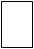 с оплатой услуг по предоставлению электрической энергии;с оплатой услуг по предоставлению тепловой энергии;с оплатой услуг по предоставлению горячего водоснабжения;с оплатой услуг по предоставлению холодного водоснабжения;с оплатой услуг по предоставлению водоотведения;с уплатой арендной (субарендной) платы Сокращенное наименование юридического лица:ИННОГРНЮридический (почтовый) адрес:Фактический (почтовый) адрес:Должность руководителяФ.И.О. руководителя (полностью)Контактные телефоны, факсАдрес электронной почтыБанковские реквизиты для перечисления субсидииУчредители (перечислить всех учредителей)Плательщик налога на добавленную стоимость (да/нет)Сведения о индивидуальном предпринимателе (в случае подачи заявки таким лицом):Сведения о индивидуальном предпринимателе (в случае подачи заявки таким лицом):Сведения о индивидуальном предпринимателе (в случае подачи заявки таким лицом):Сведения о индивидуальном предпринимателе (в случае подачи заявки таким лицом):Наименование индивидуального предпринимателя:Наименование индивидуального предпринимателя:Наименование индивидуального предпринимателя:ИННИННИННПочтовый адрес:Почтовый адрес:Почтовый адрес:Контактные телефоны, факсКонтактные телефоны, факсКонтактные телефоны, факсАдрес электронной почтыАдрес электронной почтыАдрес электронной почтыБанковские реквизиты для перечисления субсидииБанковские реквизиты для перечисления субсидииБанковские реквизиты для перечисления субсидииПлательщик налога на добавленную стоимость (да/нет)Плательщик налога на добавленную стоимость (да/нет)Плательщик налога на добавленную стоимость (да/нет)1. Настоящим подтверждаю:а) достоверность информации, указанной в предоставленных документах;б) ________________________________________________________________(указать сокращенное наименование и организационно-правовую форму юридического лица, индивидуального предпринимателя)имеет государственную регистрацию в налоговых органах на территории Чукотского автономного округа;не находится в процессе реорганизации, ликвидации, в отношении него не введена процедура банкротства, деятельность не приостановлена в порядке, предусмотренном законодательством Российской Федерации;не должен прекратить деятельность в качестве индивидуального предпринимателя (для индивидуальных предпринимателей);не является иностранным юридическим лицом, а также российским юридическим лицом, в уставном (складочном) капитале которого доля участия иностранных юридических лиц, местом регистрации которых является государство или территория, включенные в утверждаемый Министерством финансов Российской Федерации перечень государств и территорий, предоставляющих льготный налоговый режим налогообложения и (или) не предусматривающих раскрытия и предоставления информации при проведении финансовых операций (офшорные зоны) в отношении таких юридических лиц, в совокупности превышает 50 процентов;не получает средства из бюджета городского округа Эгвекинот на основании иных правовых актов на возмещение части затрат по оплате коммунальных услуг, арендной (субарендной) платы ; Сведения о видах предпринимательской деятельности, фактически осуществляемых в городском(их) поселении(иях)_____________________, соответствующие разделам Общероссийского классификатора видов экономической деятельности ОК 029-2014 (КДЕС Ред. 2) _______________________________________________________________________,  и помещениях, используемых для предпринимательской деятельности:2. Настоящим даю согласие на осуществление Управлением финансов, экономики и имущественных отношений городского округа Эгвекинот и органами муниципального финансового контроля проверок соблюдения     ______________________________________________________________(указать наименование юридического лица, индивидуального предпринимателя)условий, целей и порядка предоставления субсидии.3. К настоящему заявлению прилагаем:1) ____________________________,2) ____________________________.Настоящим даю согласие_________________________________________________________________________           (наименование органа местного самоуправления городского округа)на публикацию (размещение) в информационной-телекоммуникационной сети «Интернет» информации обо мне как участнике отбора, о подаваемой заявке. Даю согласие на обработку, распространение и использование этой информации, а также иных данных, которые необходимы для предоставления настоящей субсидии, в том числе на получение из соответствующих органов выписки из Единого государственного реестра юридических лиц (индивидуальных предпринимателей).Настоящим обязуюсь соблюсти показатель достижения результата предоставления субсидии.Настоящим подтверждаю, что вся информация, содержащаяся в представленных документах или их копиях, является подлинной и не возражаю против доступа к ней лиц, участвующих в рассмотрении документов на предоставление финансовой поддержки.1. Настоящим подтверждаю:а) достоверность информации, указанной в предоставленных документах;б) ________________________________________________________________(указать сокращенное наименование и организационно-правовую форму юридического лица, индивидуального предпринимателя)имеет государственную регистрацию в налоговых органах на территории Чукотского автономного округа;не находится в процессе реорганизации, ликвидации, в отношении него не введена процедура банкротства, деятельность не приостановлена в порядке, предусмотренном законодательством Российской Федерации;не должен прекратить деятельность в качестве индивидуального предпринимателя (для индивидуальных предпринимателей);не является иностранным юридическим лицом, а также российским юридическим лицом, в уставном (складочном) капитале которого доля участия иностранных юридических лиц, местом регистрации которых является государство или территория, включенные в утверждаемый Министерством финансов Российской Федерации перечень государств и территорий, предоставляющих льготный налоговый режим налогообложения и (или) не предусматривающих раскрытия и предоставления информации при проведении финансовых операций (офшорные зоны) в отношении таких юридических лиц, в совокупности превышает 50 процентов;не получает средства из бюджета городского округа Эгвекинот на основании иных правовых актов на возмещение части затрат по оплате коммунальных услуг, арендной (субарендной) платы ; Сведения о видах предпринимательской деятельности, фактически осуществляемых в городском(их) поселении(иях)_____________________, соответствующие разделам Общероссийского классификатора видов экономической деятельности ОК 029-2014 (КДЕС Ред. 2) _______________________________________________________________________,  и помещениях, используемых для предпринимательской деятельности:2. Настоящим даю согласие на осуществление Управлением финансов, экономики и имущественных отношений городского округа Эгвекинот и органами муниципального финансового контроля проверок соблюдения     ______________________________________________________________(указать наименование юридического лица, индивидуального предпринимателя)условий, целей и порядка предоставления субсидии.3. К настоящему заявлению прилагаем:1) ____________________________,2) ____________________________.Настоящим даю согласие_________________________________________________________________________           (наименование органа местного самоуправления городского округа)на публикацию (размещение) в информационной-телекоммуникационной сети «Интернет» информации обо мне как участнике отбора, о подаваемой заявке. Даю согласие на обработку, распространение и использование этой информации, а также иных данных, которые необходимы для предоставления настоящей субсидии, в том числе на получение из соответствующих органов выписки из Единого государственного реестра юридических лиц (индивидуальных предпринимателей).Настоящим обязуюсь соблюсти показатель достижения результата предоставления субсидии.Настоящим подтверждаю, что вся информация, содержащаяся в представленных документах или их копиях, является подлинной и не возражаю против доступа к ней лиц, участвующих в рассмотрении документов на предоставление финансовой поддержки.1. Настоящим подтверждаю:а) достоверность информации, указанной в предоставленных документах;б) ________________________________________________________________(указать сокращенное наименование и организационно-правовую форму юридического лица, индивидуального предпринимателя)имеет государственную регистрацию в налоговых органах на территории Чукотского автономного округа;не находится в процессе реорганизации, ликвидации, в отношении него не введена процедура банкротства, деятельность не приостановлена в порядке, предусмотренном законодательством Российской Федерации;не должен прекратить деятельность в качестве индивидуального предпринимателя (для индивидуальных предпринимателей);не является иностранным юридическим лицом, а также российским юридическим лицом, в уставном (складочном) капитале которого доля участия иностранных юридических лиц, местом регистрации которых является государство или территория, включенные в утверждаемый Министерством финансов Российской Федерации перечень государств и территорий, предоставляющих льготный налоговый режим налогообложения и (или) не предусматривающих раскрытия и предоставления информации при проведении финансовых операций (офшорные зоны) в отношении таких юридических лиц, в совокупности превышает 50 процентов;не получает средства из бюджета городского округа Эгвекинот на основании иных правовых актов на возмещение части затрат по оплате коммунальных услуг, арендной (субарендной) платы ; Сведения о видах предпринимательской деятельности, фактически осуществляемых в городском(их) поселении(иях)_____________________, соответствующие разделам Общероссийского классификатора видов экономической деятельности ОК 029-2014 (КДЕС Ред. 2) _______________________________________________________________________,  и помещениях, используемых для предпринимательской деятельности:2. Настоящим даю согласие на осуществление Управлением финансов, экономики и имущественных отношений городского округа Эгвекинот и органами муниципального финансового контроля проверок соблюдения     ______________________________________________________________(указать наименование юридического лица, индивидуального предпринимателя)условий, целей и порядка предоставления субсидии.3. К настоящему заявлению прилагаем:1) ____________________________,2) ____________________________.Настоящим даю согласие_________________________________________________________________________           (наименование органа местного самоуправления городского округа)на публикацию (размещение) в информационной-телекоммуникационной сети «Интернет» информации обо мне как участнике отбора, о подаваемой заявке. Даю согласие на обработку, распространение и использование этой информации, а также иных данных, которые необходимы для предоставления настоящей субсидии, в том числе на получение из соответствующих органов выписки из Единого государственного реестра юридических лиц (индивидуальных предпринимателей).Настоящим обязуюсь соблюсти показатель достижения результата предоставления субсидии.Настоящим подтверждаю, что вся информация, содержащаяся в представленных документах или их копиях, является подлинной и не возражаю против доступа к ней лиц, участвующих в рассмотрении документов на предоставление финансовой поддержки.1. Настоящим подтверждаю:а) достоверность информации, указанной в предоставленных документах;б) ________________________________________________________________(указать сокращенное наименование и организационно-правовую форму юридического лица, индивидуального предпринимателя)имеет государственную регистрацию в налоговых органах на территории Чукотского автономного округа;не находится в процессе реорганизации, ликвидации, в отношении него не введена процедура банкротства, деятельность не приостановлена в порядке, предусмотренном законодательством Российской Федерации;не должен прекратить деятельность в качестве индивидуального предпринимателя (для индивидуальных предпринимателей);не является иностранным юридическим лицом, а также российским юридическим лицом, в уставном (складочном) капитале которого доля участия иностранных юридических лиц, местом регистрации которых является государство или территория, включенные в утверждаемый Министерством финансов Российской Федерации перечень государств и территорий, предоставляющих льготный налоговый режим налогообложения и (или) не предусматривающих раскрытия и предоставления информации при проведении финансовых операций (офшорные зоны) в отношении таких юридических лиц, в совокупности превышает 50 процентов;не получает средства из бюджета городского округа Эгвекинот на основании иных правовых актов на возмещение части затрат по оплате коммунальных услуг, арендной (субарендной) платы ; Сведения о видах предпринимательской деятельности, фактически осуществляемых в городском(их) поселении(иях)_____________________, соответствующие разделам Общероссийского классификатора видов экономической деятельности ОК 029-2014 (КДЕС Ред. 2) _______________________________________________________________________,  и помещениях, используемых для предпринимательской деятельности:2. Настоящим даю согласие на осуществление Управлением финансов, экономики и имущественных отношений городского округа Эгвекинот и органами муниципального финансового контроля проверок соблюдения     ______________________________________________________________(указать наименование юридического лица, индивидуального предпринимателя)условий, целей и порядка предоставления субсидии.3. К настоящему заявлению прилагаем:1) ____________________________,2) ____________________________.Настоящим даю согласие_________________________________________________________________________           (наименование органа местного самоуправления городского округа)на публикацию (размещение) в информационной-телекоммуникационной сети «Интернет» информации обо мне как участнике отбора, о подаваемой заявке. Даю согласие на обработку, распространение и использование этой информации, а также иных данных, которые необходимы для предоставления настоящей субсидии, в том числе на получение из соответствующих органов выписки из Единого государственного реестра юридических лиц (индивидуальных предпринимателей).Настоящим обязуюсь соблюсти показатель достижения результата предоставления субсидии.Настоящим подтверждаю, что вся информация, содержащаяся в представленных документах или их копиях, является подлинной и не возражаю против доступа к ней лиц, участвующих в рассмотрении документов на предоставление финансовой поддержки.Руководитель организации,Индивидуальный предприниматель____________(подпись)_________________________(расшифровка подписи)_________________________(расшифровка подписи)Главный бухгалтер организации____________(подпись)_________________________(расшифровка подписи)_________________________(расшифровка подписи)М.П. "___"___________ 20__ год"___"___________ 20__ годПриложение 2к Порядку предоставления из бюджета городского округа Эгвекинот в 2021 году субсидии на финансовую поддержку субъектов предпринимательской деятельности, осуществляющих деятельность в городской местности, в связи с распространением новой коронавирусной инфекции____________________________________________________________________________(должность руководителя организации, индивидуальный предприниматель)(должность руководителя организации, индивидуальный предприниматель)(подпись)(Ф.И.О.)__________________М.П.(при наличии)датаМ.П.(при наличии)Приложение 3к Порядку предоставления из бюджета городского округа Эгвекинот в 2021 году субсидии на финансовую поддержку субъектов предпринимательской деятельности, осуществляющих деятельность в городской местности, в связи с распространением новой коронавирусной инфекцииНаименование мероприятияКод стро-киНаименование показателя результативности (результата предоставления субсидии)Значение показателя результативности(результата предоставления субсидии)Значение показателя результативности(результата предоставления субсидии)Причина отклоненияНаименование мероприятияКод стро-киНаименование показателя результативности (результата предоставления субсидии)плановоефакти-ческоеПричина отклонения123678Субсидии на финансовую поддержку субъектов предпринимательской деятельности, осуществляющих деятельность в городской местности, в связи с распространением новой коронавирусной инфекции01Осуществление хозяйственной деятельности по состоянию  на 31 октября 2021 годада(должность руководителя юридического лица, индивидуальный предприниматель)(подпись)(расшифровка подписи)